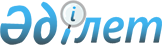 О внесении изменений в решение Актогайского районного маслихата от 24 декабря 2019 года № 276/59 "Об Актогайском районном бюджете на 2020 - 2022 годы"Решение Актогайского районного маслихата Павлодарской области от 17 августа 2020 года № 314/65. Зарегистрировано Департаментом юстиции Павлодарской области 21 августа 2020 года № 6917
      В соответствии с пунктом 4 статьи 106 Бюджетного кодекса Республики Казахстан от 4 декабря 2008 года, подпунктом 1) пункта 1 статьи 6 Закона Республики Казахстан от 23 января 2001 года "О местном государственном управлении и самоуправлении в Республике Казахстан", Актогайский районный маслихат РЕШИЛ:
      1. Внести в решение Актогайского районного маслихата от 24 декабря 2019 года № 276/59 "Об Актогайском районном бюджете на 2020 - 2022 годы" (зарегистрированное в Реестре государственной регистрации нормативных правовых актов за № 6683, опубликованное 30 декабря 2019 года в Эталонном контрольном банке нормативных правовых актов Республики Казахстан в электронном виде) следующие изменения:
      1) пункт 1 указанного решения изложить в следующей редакции:
      "1. Утвердить Актогайский районный бюджет на 2020 - 2022 годы согласно приложениям 1, 2 и 3 соответственно, в том числе на 2020 год в следующих объемах:
      1) доходы – 6507482 тысяч тенге, в том числе: 
      налоговые поступления - 514614 тысяч тенге;
      неналоговые поступления - 32748 тысяч тенге;
      поступления от продажи основного капитала - 14100 тысяч тенге; 
      поступления трансфертов - 5946020 тысяч тенге;
      2) затраты – 7565360 тысяч тенге;
      3) чистое бюджетное кредитование - 57753 тысяч тенге, в том числе:
      бюджетные кредиты- 87483 тысяч тенге;
      погашение бюджетных кредитов - 29730 тысяч тенге;
      4) сальдо по операциям с финансовыми активами - равно нулю;
      5) дефицит (профицит) бюджета - - 1115631 тысяч тенге;
      6) финансирование дефицита (использование профицита) бюджета - 1115631 тысяч тенге";
      2) приложение 1 к указанному решению изложить в новой редакции согласно приложению к настоящему решению.
      2. Контроль за исполнением настоящего решения возложить на постоянную комиссию Актогайского районного маслихата по бюджетной политике и экономического развития региона.
      3. Настоящее решение вводится в действие с 1 января 2020 года. Актогайский районный бюджет на 2020 год
(с изменениями)
					© 2012. РГП на ПХВ «Институт законодательства и правовой информации Республики Казахстан» Министерства юстиции Республики Казахстан
				
      Председатель сессии

      Актогайского районного маслихата 

Т. Таскенов

      Секретарь Актогайского районного маслихата 

Ж. Ташенев
Приложение
к решению Актогайского
районного маслихата
Павлодарской области
от 17 августа 2020 года
№ 314/65Приложение 1
к решению Актогайского
районного маслихата
Павлодарской области
от 24 декабря 2019 года
№ 276/59
Категория
Категория
Категория
Категория
Сумма (тысяч тенге)
Класс
Класс
Класс
Сумма (тысяч тенге)
Подкласс
Подкласс
Сумма (тысяч тенге)
Наименование
Сумма (тысяч тенге)
1
2
3
4
5
1. Доходы
6507482
1
Налоговые поступления
514614
01
Подоходный налог 
265364
1
Корпоративный подоходный налог
80260
2
Индивидуальный подоходный налог
185104
03
Социальный налог
191136
1
Социальный налог
191136
04
Налоги на собственность
43978
1
Налоги на имущество
43978
05
Внутренние налоги на товары, работы и услуги
11511
2
Акцизы
800
3
Поступления за использование природных и других ресурсов
5766
4
Сборы за ведение предпринимательской и профессиональной деятельности
4945
08
Обязательные платежи, взимаемые за совершение юридически значимых действий и (или) выдачу документов уполномоченными на то государственными органами или должностными лицами
2625
1
Государственная пошлина
2625
2
Неналоговые поступления
32748
01
Доходы от государственной собственности
2973
1
Поступления части чистого дохода государственных предприятий
35
4
Доходы на доли участия в юридических лицах, находящиеся в государственной собственности
50
5
Доходы от аренды имущества, находящегося в государственной собственности
2850
1
2
3
4
5
7
Вознаграждения по кредитам, выданным из государственного бюджета
38
04
Штрафы, пени, санкции, взыскания, налагаемые государственными учреждениями, финансируемыми из государственного бюджета, а также содержащимися и финансируемыми из бюджета (сметы расходов) Национального Банка Республики Казахстан
1800
1
Штрафы, пени, санкции, взыскания, налагаемые государственными учреждениями, финансируемыми из государственного бюджета, а также содержащимися и финансируемыми из бюджета (сметы расходов) Национального Банка Республики Казахстан, за исключением поступлений от организаций нефтяного сектора и в Фонд компенсации потерпевшим
1800
06
Прочие неналоговые поступления
27975
1
Прочие неналоговые поступления
27975
3
Поступления от продажи основного капитала
14100
01
Продажа государственного имущества, закрепленного за государственными учреждениями
2170
1
Продажа государственного имущества, закрепленного за государственными учреждениями
2170
03
Продажа земли и нематериальных активов
11930
1
Продажа земли
11880
2
Продажа нематериальных активов
50
4
Поступления трансфертов
5946020
02
Трансферты из вышестоящих органов государственного управления
5946020
2
Трансферты из областного бюджета
5946020
Функциональная группа
Функциональная группа
Функциональная группа
Функциональная группа
Функциональная группа
Сумма (тысяч тенге)
Функциональная подгруппа
Функциональная подгруппа
Функциональная подгруппа
Функциональная подгруппа
Сумма (тысяч тенге)
Администратор бюджетных программ
Администратор бюджетных программ
Администратор бюджетных программ
Сумма (тысяч тенге)
Программа
Программа
Сумма (тысяч тенге)
 Наименование
Сумма (тысяч тенге)
1
2
3
4
5
6
2. Затраты
7565360
01
Государственные услуги общего характера
621615
1
Представительные, исполнительные и другие органы, выполняющие общие функции государственного управления
172416
112
Аппарат маслихата района (города областного значения)
21077
001
Услуги по обеспечению деятельности маслихата района (города областного значения)
20640
003
Капитальные расходы государственного органа
437
122
Аппарат акима района (города областного значения)
151339
001
Услуги по обеспечению деятельности акима района (города областного значения)
148469
003
Капитальные расходы государственного органа
2870
2
Финансовая деятельность
42370
452
Отдел финансов района (города областного значения)
42370
001
Услуги по реализации государственной политики в области исполнения бюджета и управления коммунальной собственностью района (города областного значения)
28765
003
Проведение оценки имущества в целях налогообложения
500
010
Приватизация, управление коммунальным имуществом, постприватизационная деятельность и регулирование споров, связанных с этим
400
018
Капитальные расходы государственного органа
446
113
Целевые текущие трансферты нижестоящим бюджетам
12259
5
Планирование и статистическая деятельность
79416
453
Отдел экономики и бюджетного планирования района (города областного значения)
79416
001
Услуги по реализации государственной политики в области формирования и развития экономической политики, системы государственного планирования
30110
004
Капитальные расходы государственного органа
663
113
Целевые текущие трансферты нижестоящим бюджетам
48643
9
Прочие государственные услуги общего характера
327413
475
Отдел предпринимательства, сельского хозяйства и ветеринарии района (города областного значения)
50428
001
Услуги по реализации государственной политики на местном уровне в области развития предприниматель-ства, сельского хозяйства и ветеринарии
49778
1
2
3
4
5
6
003
Капитальные расходы государственного органа
650
810
Отдел реального сектора экономики района (города областного значения)
276985
001
Услуги по реализации государственной политики на местном уровне в области жилищно-коммунального хозяйства, пассажирского транспорта, автомобильных дорог, строительства, архитектуры и градостроительства
34597
003
Капитальные расходы государственного органа
1056
040
Развитие объектов государственных органов
6661
113
Целевые текущие трансферты нижестоящим бюджетам
234671
02
Оборона
20956
1
Военные нужды
10360
122
Аппарат акима района (города областного значения)
10360
005
Мероприятия в рамках исполнения всеобщей воинской обязанности
10360
2
Организация работы по чрезвычайным ситуациям
10596
122
Аппарат акима района (города областного значения)
10596
006
Предупреждение и ликвидация чрезвычайных ситуаций масштаба района (города областного значения)
2300
007
Мероприятия по профилактике и тушению степных пожаров районного (городского) масштаба, а также пожаров в населенных пунктах, в которых не созданы органы государственной противопожарной службы
8296
04
Образование
2964861
1
Дошкольное воспитание и обучение
149751
464
Отдел образования района (города областного значения)
149751
040
Реализация государственного образовательного заказа в дошкольных организациях образования
149751
2
Начальное, основное среднее и общее среднее образование
2618145
464
Отдел образования района (города областного значения)
2511110
003
Общеобразовательное обучение
2393950
006
Дополнительное образование для детей 
117160
802
Отдел культуры, физической культуры и спорта района (города областного значения)
79255
017
Дополнительное образование для детей и юношества по спорту
79255
810
Отдел реального сектора экономики района (города областного значения)
27780
022
Строительство и реконструкция объектов начального, основного среднего и общего среднего образования
27780
9
Прочие услуги в области образования
196965
1
2
3
4
5
6
464
Отдел образования района (города областного значения)
196965
001
Услуги по реализации государственной политики на местном уровне в области образования 
55184
005
Приобретение и доставка учебников, учебно-методических комплексов для государственных учреждений образования района (города областного значения) 
26200
007
Проведение школьных олимпиад, внешкольных мероприятий и конкурсов районного (городского) масштаба
2985
012
Капитальные расходы государственного органа
5070
015
Ежемесячные выплаты денежных средств опекунам (попечителям) на содержание ребенка-сироты (детей-сирот), и ребенка (детей), оставшегося без попечения родителей
8257
067
Капитальные расходы подведомственных государственных учреждений и организаций
88586
113
Целевые текущие трансферты нижестоящим бюджетам
10683
06
Социальная помощь и социальное обеспечение 
492465
1
Социальное обеспечение
120722
451
Отдел занятости и социальных программ района (города областного значения)
115047
005
Государственная адресная социальная помощь
115047
464
Отдел образования района (города областного значения)
5675
030
Содержание ребенка (детей), переданного патронатным воспитателям
5675
2
Социальная помощь
323242
451
Отдел занятости и социальных программ района (города областного значения)
323242
002
Программа занятости
226416
004
Оказание социальной помощи на приобретение топлива специалистам здравоохранения, образования, социального обеспечения, культуры, спорта и ветеринарии в сельской местности в соответствии с законодательством Республики Казахстан
6720
007
Социальная помощь отдельным категориям нуждающихся граждан по решениям местных представительных органов
42129
010
Материальное обеспечение детей-инвалидов, воспитывающихся и обучающихся на дому
681
017
Обеспечение нуждающихся инвалидов обязательными гигиеническими средствами и предоставление услуг специалистами жестового языка, индивидуальными помощниками в соответствии с индивидуальной программой реабилитации инвалида
11539
1
2
3
4
5
6
023
Обеспечение деятельности центров занятости населения
35757
9
Прочие услуги в области социальной помощи и социального обеспечения
48501
451
Отдел занятости и социальных программ района (города областного значения)
48501
001
Услуги по реализации государственной политики на местном уровне в области обеспечения занятости и реализации социальных программ для населения
37091
011
Оплата услуг по зачислению, выплате и доставке пособий и других социальных выплат
851
021
Капитальные расходы государственного органа
1061
054
Размещение государственного социального заказа в неправительственных организациях
9498
07
Жилищно – коммунальное хозяйство
2075462
1
Жилищное хозяйство
689688
451
Отдел занятости и социальных программ района (города областного значения)
38520
070
Возмещение платежей населения по оплате коммунальных услуг в режиме чрезвычайного положения в Республике Казахстан
38520
810
Отдел реального сектора экономики района (города областного значения)
651168
004
Обеспечение жильем отдельных категорий граждан
12000
009
Проектирование и (или) строительство, реконструкция жилья коммунального жилищного фонда
375168
090
Приобретение служебного жилища, инженерно-коммуникационной инфраструктуры в рамках Государственной программы развития продуктивной занятости и массового предпринимательства на 2017 – 2021 годы "Еңбек"
264000
2
Коммунальное хозяйство
1367622
810
Отдел реального сектора экономики района (города областного значения)
1367622
012
Функционирование системы водоснабжения и водоотведения
90700
028
Развитие коммунального хозяйства
0
058
Развитие системы водоснабжения и водоотведения в сельских населенных пунктах
1276922
3
Благоустройство населенных пунктов
18152
810
Отдел реального сектора экономики района (города областного значения)
18152
016
Обеспечение санитарии населенных пунктов
2000
018
Благоустройство и озеленение населенных пунктов
16152
08
Культура, спорт, туризм и информационное пространство
486670
1
2
3
4
5
6
1
Деятельность в области культуры
174115
802
Отдел культуры, физической культуры и спорта района (города областного значения)
174115
005
Поддержка культурно-досуговой работы
174115
2
Спорт 
71111
802
Отдел культуры, физической культуры и спорта района (города областного значения)
7446
007
Проведение спортивных соревнований на районном (города областного значения) уровне
4446
008
Подготовка и участие членов сборных команд района (города областного значения) по различным видам спорта на областных спортивных соревнованиях
3000
810
Отдел реального сектора экономики района (города областного значения)
63665
014
Развитие объектов спорта
63665
3
Информационное пространство
78606
470
Отдел внутренней политики и развития языков района (города областного значения)
18832
005
Услуги по проведению государственной информационной политики
17832
008
Развитие государственного языка и других языков народа Казахстана
1000
802
Отдел культуры, физической культуры и спорта района (города областного значения)
59774
004
Функционирование районных (городских) библиотек
59774
9
Прочие услуги по организации культуры, спорта, туризма и информационного пространства
162838
470
Отдел внутренней политики и развития языков района (города областного значения)
36026
001
Услуги по реализации государственной политики на местном уровне в области информации, укрепления государственности и формирования социального оптимизма граждан, развития языков
17821
003
Капитальные расходы государственного органа
558
004
Реализация мероприятий в сфере молодежной политики
16995
032
Капитальные расходы подведомственных государственных учреждений и организаций
652
802
Отдел культуры, физической культуры и спорта района (города областного значения)
126812
001
Услуги по реализации государственной политики на местном уровне в области культуры, физической культуры и спорта
22478
003
Капитальные расходы государственного органа
668
032
Капитальные расходы подведомственных государственных учреждений и организаций
18713
1
2
3
4
5
6
113
Целевые текущие трансферты нижестоящим бюджетам
84953
10
Сельское, водное, лесное, рыбное хозяйство, особо охраняемые природные территории, охрана окружающей среды и животного мира, земельные отношения
79024
1
Сельское хозяйство
28172
475
Отдел предпринимательства, сельского хозяйства и ветеринарии района (города областного значения)
28172
006
Организация санитарного убоя больных животных
480
007
Организация отлова и уничтожения бродячих собак и кошек
800
012
Проведение мероприятий по идентификации сельскохозяйственных животных
1000
013
Проведение противоэпизоотических мероприятий
23000
047
Возмещение владельцам стоимости обезвреженных (обеззараженных) и переработанных без изъятия животных, продукции и сырья животного происхождения, представляющих опасность для здоровья животных и человека
2892
6
Земельные отношения
26995
463
Отдел земельных отношений района (города областного значения)
26995
001
Услуги по реализации государственной политики в области регулирования земельных отношений на территории района (города областного значения)
19643
006
Землеустройство, проводимое при установлении границ районов, городов областного значения, районного значения, сельских округов, поселков, сел
6800
007
Капитальные расходы государственного органа
552
9
Прочие услуги в области сельского, водного, лесного, рыбного хозяйства, охраны окружающей среды и земельных отношений
23857
453
Отдел экономики и бюджетного планирования района (города областного значения)
23857
099
Реализация мер по оказанию социальной поддержки специалистов
23857
12
Транспорт и коммуникации
283266
1
Автомобильный транспорт
276666
810
Отдел реального сектора экономики района (города областного значения)
276666
043
Обеспечение функционирования автомобильных дорог
28338
044
Капитальный и средний ремонт автомобильных дорог районного значения и улиц населенных пунктов
13008
051
Реализация приоритетных проектов транспортной инфраструктуры
235320
9
Прочие услуги в сфере транспорта и коммуникаций
6600
1
2
3
4
5
6
810
Отдел реального сектора экономики района (города областного значения)
6600
045
Организация внутрипоселковых (внутригородских), пригородных и внутрирайонных общественных пассажирских перевозок
1200
046
Субсидирование пассажирских перевозок по социально значимым городским (сельским), пригородным и внутрирайонным сообщениям
5400
13
Прочие
137669
3
Поддержка предпринимательской деятельности и защита конкуренции
250
475
Отдел предпринимательства, сельского хозяйства и ветеринарии района (города областного значения)
250
014
Поддержка предпринимательской деятельности 
250
9
Прочие
137419
452
Отдел финансов района (города областного значения)
21335
012
Резерв местного исполнительного органа района (города областного значения)
21335
464
 Отдел образования района (города областного значения)
40882
041
Реализация мер по содействию экономическому развитию регионов в рамках Государственной программы развития регионов до 2025 года
9500
077
Реализация мероприятий по социальной и инженерной инфраструктуре в сельских населенных пунктах в рамках проекта "Ауыл-Ел бесігі"
31382
802
Отдел культуры, физической культуры и спорта района (города областного значения)
75202
052
Реализация мероприятий по социальной и инженерной инфраструктуре в сельских населенных пунктах в рамках проекта "Ауыл-Ел бесігі"
75202
810
Отдел реального сектора экономики района (города областного значения)
0
065
Формирование или увеличение уставного капитала юридических лиц
0
14
Обслуживание долга
38
1
Обслуживание долга
38
452
Отдел финансов района (города областного значения)
38
013
Обслуживание долга местных исполнительных органов по выплате вознаграждений и иных платежей по займам из областного бюджета
38
15
Трансферты
403334
1
Трансферты
403334
452
Отдел финансов района (города областного значения)
403334
006
Возврат неиспользованных (недоиспользованных) целевых трансфертов
2220
1
2
3
4
5
6
016
Возврат, использованных не по целевому назначению целевых трансфертов
25518
024
Целевые текущие трансферты из нижестоящего бюджета на компенсацию потерь вышестоящего бюджета в связи с изменением законодательства
26873
038
Субвенции
348723
 3.Чистое бюджетное кредитование
57753
10
Сельское, водное, лесное, рыбное хозяйство, особо охраняемые природные территории, охрана окружающей среды и животного мира, земельные отношения
87483
9
Прочие услуги в области сельского, водного, лесного, рыбного хозяйства, охраны окружающей среды и земельных отношений
87483
453
Отдел экономики и бюджетного планирования района (города областного значения)
87483
006
Бюджетные кредиты для реализации мер социальной поддержки специалистов
87483
5
Погашение бюджетных кредитов
29730
01
Погашение бюджетных кредитов
29730
1
Погашение бюджетных кредитов, выданных из государственного бюджета
29730
4. Сальдо по операциям с финансовыми активами
0
5. Дефицит (профицит) бюджета
-1115631
6. Финансирование дефицита (использование профицита) бюджета
1115631
7
Поступление займов
1064388
01
Внутренние государственные займы
1064388
2
Договоры займа
1064388
16
Погашение займов
29730
1
Погашение займов
29730
452
Отдел финансов района (города областного значения)
29730
008
Погашение долга местного исполнительного органа перед вышестоящим бюджетом
29730
8
Движение остатков бюджетных средств
80973
01
Остатки бюджетных средств
80973
1
Свободные остатки бюджетных средств
80973
01
Свободные остатки бюджетных средств
80973